  Coastal Fund Minutes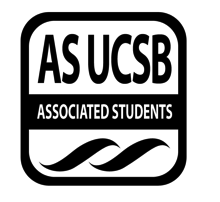 Associated Students Tuesday, 04/12/22, Zoom: https://ucsb.zoom.us/j/89636182726?pwd=VU14ei8rQnVOV0xmR0xYeHh5MmhPUT09CALL TO ORDER:  6:02 PM  recorded by Carissa and KathrynATTENDANCECOMMITTEE BUSINESSApproval of Attendance and ProxiesMOTION/SECOND: Ethan/MykalaMotion language: Motion to approve attendance and proxies. ACTION: ConsentAdditional approval required: YES (Senate)  Approval of MinutesMOTION/SECOND: Ethan/KaleyMotion language: Motion to approve minutes ACTION: ConsentAdditional approval required: YES (Senate)PUBLIC FORUM (Announcements, appreciations, concerns, requests to have items added to agenda)Quick ReminderTake a second to update your “Conflict of Interest” form - in the Week 2 tabREPORTSAdvisor Report: Siedschlag for this quarter:22 grant requeststotal of $303,000Chair Report: EstradaThank you to those who have responded to the “When2Meet”no need for extra meetingsthree applications received for undergraduate positions, one for graduateVice Chair Report: Listortigoing to start working on retreat planning soonSenate Report: Englern/aAdministrative Report: Stewart & Bozanichscheduled all presentations, 8 waiting to be confirmedCoastal Service Program Report: Stewart & Bozanichtwo confirmed sign ups3 more people who are interested	Outreach and Education Report: Tallavarjulareminder to repost project features on instagram, like and commentNCCES (?) webinar tomorrow morning, talks about environmental justice, will be posted about on the instagramSub-Committee ReportsExternal Communicationswhen2meet coming soon if anyone is interested in joiningwill be working mainly on new member orientationEquitable Compensation n/aAGENDAApproval of Agenda/Additions to Agenda MOTION/SECOND: Ethan/MykalaMotion language: motion to approve agenda and additions to agendaACTION: ConsentAdditional approval required: YES (Senate)OLD BUSINESSNEW BUSINESSDISCUSSIONOverview of Tonight’s PresentersEDC Watershed Protection$11,540funded before, multiple timesgeneral request for interns, staff workadvocating for protection/restoration for various creeks and bodies of water throughout Goletaone new thing: WASCO, founded by EDC in January of this year, built of 20 nonprofit groupsKaley asked about how they do their volunteer outreach, they mentioned getting UCSB students involved, wondering how they will approach the student body and if they expect any challengesAusten is interested in how these sites are identified and if there is active displacement of houseless individuals or work with law enforcement to displace themwe asked about that last year and it is important to readdresscity of goleta wanted to start including law enforcement in the clean upwas one person who wanted it but that person leftafter they finished last cycle, sent in city report and did mention that they tried to help local houseless individuals and improve sanitationshould expect us to ask about the displacement of the houseless Erika is interested in having them talking about WASCO, how it was formed and how it has impacted their project so farAnannya is wondering how interns are going to be chosen based upon the expected skill setDiscovery Museum Water Stationfunded them in the past, a couple timesin the past, they have gone to schools and helped install water filling stations with the goal of promoting reusable water bottle usethis time, they are looking to do it at the Santa Maria Discovery Museumrequesting $3,174the museum is way far north-in Santa MariaAusten mentions that we should come to some consensus to be consistent on all grants, we don’t know where the past four projects have been so we should be transparent about choosing to deny them for that reason typically in past has requested funds for two hydration stations, one per school, usually a school in Santa Barbara and one further northin the past, the board has granted it with the reasoning that sticking to a wealthier region is limiting against the student populationKaley is concerned that it is too far out of our region without any ties to Santa Barbara that could justify our fundingthey seem to be moving outside of schools and to other spacesAusten adds that the motivation is the same as past funded projects (IV compostable takeout program), it’s fine to set a boundary but it means always sticking to privileged communitiesMykala notes that we are using student funds, so boundaries should be set to what benefits local areaErika loves hydration stations- agree with Mykala-in a different location and it had some other goal then it might be different, need to watch the application Anannya thinks its too far out of our funding zone- not even directly supporting students Emma agrees and brings up projects in the past we have rejected based on locationEthan notes that we should reaffirm the board’s current boundaries to avoid contradicting situations in the futureagrees that there is no benefit to UCSB students, but we have also funded projects in the past that haven’tthese are students funds, this is outside the physical student arealeaning towards not fundingin the past we chose to support it even in locations far away, but this is the reality of having a regional scopewe have to find a balance between obligation to benefit/support student body while also considering rest of community and beyondmain board questions: Will this support the student body? Will the student body support using their funds on this?if the board really likes this project, could always follow up with leftover funding for a closer site where UCSB is involved (i.e. SB Natural History museum)the last board funded outside of the area but this current board doesn’t have to and the reasons are justifiedwhy museums now when we have done schools in the pastKids in NatureEthan recuseswe love the program, long history funding themtaking 5th grade students from IV elementary to North Campus Open Space, gets kids outside of classroom and into naturehave had conversations about equitable compensation in the past with intern payment and hoursKaley wants to ask where they are in covid restrictions, unsure about their final decisionAnannya wants to know how much training interns receive before starting and what they need to learn to doMykala: what lessons do they teach and what activities, how do they carry them outalways great to hear from Andy because is always really passionate about this were doing once-a-year requests recently, last cycle has been two $10,000 requests, Sarah suggests asking why (possibly for covid reasons)almost always an intern present and we should ask about their experience PROJECT REVIEWProject Title:        CF-202203-02349 | Goleta Watershed Protection, Education and Creek Cleanup ProgramSponsoring Org:  EDCProject Leader:    Brian TrautweinSummary:The Goleta Watershed Protection, Education, and Creek Cleanup Program engages students and citizens in enjoyable, productive organized outdoor group activities that combine hands-on environmental enhancement and education and preserve clean water and wildlife near UCSB. With help from the Coastal Fund, EDC will survey local creeks, identify and abate pollution sources and unpermitted developments, implement up to four creek cleanups depending on funding, and educate and empower creek stewards to carry on this work. EDC will evaluate the success of creek restoration at mitigating the impacts of creek-side development projects and recommend improvements. EDC will collaborate with the City of Goleta to draft the City’s Local Coastal Plan to enhance creek protection as conceived by EDC volunteers. EDC will run the Watershed Alliance to improve watershed protection. EDC will provide a UCSB intern valuable experience in planning, biology, watershed management, permitting, and enforcement.Presentation Notes:no showBoard Questions:Board Discussion:MOTION/SECOND: Ethan/Motion language: motion to table discussion for CF-202203-02349ACTION: ConsentAdditional approval required: YES (Senate)Project Title:        CF-202204-02397 | Water Station for Santa Maria Discovery MuseumSponsoring Org:  Community Environmental CouncilProject Leader:    Kathi KingSummary:We are requesting funding to provide a bottle filling water station to the Santa Maria Discovery Museum. The museum, established in 1999, serves 34,000 children and their families annually. They also host field trips from local schools, with 85% of students qualifying for free and reduced school meals. The museum now offers special rates for families on food assistance programs. The museum’s Executive Director, Donna Beal, approached CEC’s Rethink the Drink program staff for assistance in adding a water station to the facility. Providing this resource to visitors has been on the museum’s wish list for a long time. They are eager to add this environmental benefit to the facility, reducing plastic waste and educating attendees about the benefits of refilling.Presentation Notes:Community Environmental Council is a nonprofit active in SB since 1970have reshaped program director of waste reduction program 9 out of 100 pieces of plastic get recycledless than 10% of plastic has ever been effectively recycled  30% of plastic escapes collection and ends up in the ocean and breaks down into a “mush of plastic trash” no way to go out and clean up impact on marine life, animals and plantsmore than ½ of breaths we take are from ocean plants so the plastic pollution problem affects us a justice issue, US offshores plastic to outside countries“cancer alley”, close proximity to waste disposal plants is having negative health effects on local communities8% of all of the fossil fuels go to plastic and they have a stated goal that 24% will go to plastic productiontension between realizing we have too much plastic but companies will not leave it behindcec has been working on this 7 regional laws they have been a key partner incity of goleta is poised to ban take out styrofoam Rethink the Drink program: 114 hydration stations used nearly 6 million times, provided to local schoolsHave added public bottle fillers in local parks, 2 in Goletahave plan to do two more water bottle fillers in the next year Santa Maria Discovery Museum reached out to the program asking for a water stationhave 30,000 visitors every yearwant to use as a teaching opportunitycommitted to adding facility and raising awareness about using it Board Questions:you plan on helping the muum integrate raising awareness, how do you plan on doing that outreach to them was in past couple of months, haven’t had discussions about what it will look likeprobably will be through field trips, community presentations, staff trainingalready have a presentation that they give to schools who receive water bottle fillers could you elaborate on why you want to put one in a museum and why this one specificallynot aware that this museum existed, goal of cec to work more with the countythe more exposure that young students have to reusable water bottles/water stations, the more aware the community will behave done the community center in san marcos and a couple community centers along the waywanted to fill in the school districts before they branch out coastal fund helped work in the SB school districts, looking to move to Goleta schools tooalready impressed with Santa Maria Discovery Museum director with her reaching out and giving all the information for the proposal how exactly does the presence of a water station increase climate literacyworks directly with schools to discuss with classesmaking sure they emphasize drinking water throughout the school daymore of a holistic approach to helping others 	condition of partnership is that the program is let in to give presentationoverviews are nice but small group discussions are more effectivelot more support throughout the curriculum with climate educationalready seeing more awareness in younger audiences what does the ribbon cutting ceremony entail/look like?they don’t do them in schools because they aren’t the right venuepress shows up to cover themhad mayor come, great photo op for elected officials, great for raising awareness a fun community ceremony how would these presentations be integrated in a museum rather than in classes?how would you gather an audience?would have to do a field tripaware of the full range of the audience when she does that what else is at this museum, is it a science museum? what other exhibits are there? what do they focus on?children’s focused museumkind of like moxilots of hands on exhibitslots of play spaces, and large roomssurprisingly popular with over 30,000 visitors a yeargreat family resource for people to visitBoard Discussion:she didn’t necessarily answer the environmental education questionsliked argument about introducing the practice young to integrate it more in the communityseeing the presentation made the decision harder but still think it is a noreally wants them to find another source of funding if we can’t fund them already have some grants for santa barbara, looking for outside areasreach out and mention that if they have more local projects they should come to usdoesn’t think she had the environmental education question figured out and its not at the same level as the the school education presentationwe have pushed the area boundary before, so it’s understandable why she applied for a santa maria locationas much as we love it, it’s outside our scope, we need to identify the exact scope for future referencepossibly add a geographical map of our funding area on the websiteMOTION/SECOND: Mykala/KaleyMotion language: motion to table discussion for CF-202204-02397ACTION: ConsentAdditional approval required: YES (Senate)Project Title:            CF-202204-02401 | Kids in Nature Peer-Peer Environmental Education Program InternshipsSponsoring Org:     CCBERProject Leader:       Andy LanesSummary:UCSB’s ENVS 191: Nature and Science Education Practicum course runs in conjunction with the Cheadle Center for Biodiversity and Ecological Restoration's (CCBER) Kids in Nature (KIN) program during Fall and Winter quarters. For the Fall quarter of 2022, we propose to fund up to five undergraduate students to serve as Kids in Nature interns who would lead in-person field trips to North Campus Open Space for approximately 75 5th grade students at Isla Vista Elementary School. The interns would also expand their teaching skills by serving as mentors to the up to 30 undergraduate students taking the practicum course.Presentation Notes:ethan recusesworks for the cheadle center, a local nonprofit on campus - education and outreach coordinator grant is a continuation of a long-standing program nature in science practicum with a year long class for elementary students has been ongoing for 22 years been with the program for 11 or 13 years  works in local 5th grade classrooms partner with isla vista elementary schoolmore recently with ncos project proximity of school to open space is ideal for environmental educationsupports three classrooms for isla vista elementary the proposal is asking for funding in fall quarter for staff and five ucsb interns (ideally from the course)star student intern is Ethan Estrada - funded on a different funding source, Mosher foundationmosher foundation scholars on their resumecourse is offered fall and winter, but has interns through fall and spring to maintain continuity in classroomsstudents are not familiar with having different educators through the yearcome back with 20 new volunteers from ucsb   having interns ensures continuity  UCSB students lead visits to NCOS (twice) with help of interns learn about birding, wetlands, watershed models, identifying organisms, planting plantsgoal emphasizes on creating an outdoor classroom rotate through different activities- have a field trip coming this Thursday with schools resuming to a normal activity schedule, more field trips and planned in-person events  first time going in person in three years some of the younger grades have never even been on a field trip due to covid   last winter quarter was first in-person trip, during covid it was done with online activities and over zoomhas been a huge success recently really great feedback from the teachers- see how little nature some of the students getstudents want to take home nature and explore, they have missed out on this experience in nature had a lot more nature connection and exploration getting students back out there is exciting great for students who need hands-on activities and outdoor learning, shows behavioral and mental improvementBoard Questions: are interns involved in lesson/activity planning or are they pre-prepared? do they help carry out these lessons? both, the class provides the science curriculum and they are taught on the pedagogy and classroom planning  the course midquarter project is to come up with their own lesson plan/projectfinal project is to come up with a creative idea of whatever they want to teach about  schedule to do NCOS again in fallinterns job is to guide UCSB students in writing lesson plansinterns help implement the students lesson plans can you talk about your partnership with Matthew and the education department, expanding on what the students get out of learning about experience/education/lesson planning?beginning of the school year they lost one employee and found a person he has worked with in the pasthave scrambled to find pHD student who was interested in using the program for his pHD dissertationexcellent collaboration and partnership with Matthew and education dept.environmental studies department was questioning funding for the year because they wanted to increase enrollment every yearonly could reach a certain amount of students but wrote an email to ucsb and ucsb decided to continue funding due to work with local elementary school and education departmentwithin the last month found out the program will be continuedmatthew’s role is teaching strategies, pedagogy, classroom managementandy’s role is managing the trips and the class environmentCurious about how your covid restrictions will land in the fall completely mask free and outdoor, the only program with masks in the preschool program but that is not relevant herethis last quarter the fifth grade students were still wearing masks but it was up to the teachers up to UCSB students as wellmost people opted to not wear masksregulations are loosened and back to normal, besides being in the classroomassuming the ucsb students follow the protocol what is an example of what it is like to teach some of these topics (i.e. birding) to 5th graders?little behind on science curriculum right nowlots of fun to go out and use binoculars- connecting it with huge wildlife setting  have students answer simple environmental questions, then connect it to the larger picturekids are excited to see wildlife, once they see them it is a teaching experience in itselffeed off of uscb intern energyBoard Discussion:love kids in nature, great projectliked that he answered all our questions wellseems like they know what they are doing nothing different from past funding than continuing to adapt to going in-personwe try to fund as much as we can, cuts might be inevitableMOTION/SECOND: Mykala/ErikaMotion language: motion to table discussion for CF-202204-02401ACTION: ConsentAdditional approval required: YES (Senate)ADJOURNMENT AT 8:33  PMMOTION/SECOND: Mykala/AnannyaMotion language: Motion to adjourn at 8:33 PMACTION: ConsentAdditional approval required: NONameNote:absent (excused/not excused)arrived late (time)departed early (time)NameNote:absent (excused/not excused)arrived late (time)departed early (time)Ethan EstradaChairdeparted early (6:53)Visala TallavarjulaOutreach Coordinatordeparted early (6:55)Mykala ListortiCo-ChairpresentCarissa StewartAdministrative AssistpresentEmma SwansonUndergraduate ReppresentKathryn BozanichAdministrative AssistpresentErika ChanUndergraduate ReppresentSarah SiedschlagAdvisorpresentAnannya DeshmukhUndergraduate ReppresentEthan EnglerSenate LiaisonpresentAusten ApigoGraduate Student ReppresentN/ASenate Liaison ProxyN/AMichaela StenGraduate Student Reppresent